    桃園市進出口商業同業公會 函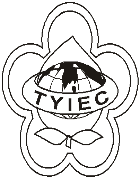          Taoyuan Importers & Exporters Chamber of Commerce桃園市桃園區中正路1249號5樓之4          TEL:886-3-316-4346~7   886-3-325-3781   FAX:886-3-355-9651              ie325@ms19.hinet.net    www.taoyuanproduct.org受 文 者：各相關會員發文日期：中華民國112年8月9日發文字號：桃貿安字第230228號附    件：隨文主   旨：「台灣地區與大陸地區貿易許可辦法」第三條、第七條、第九條修正草案，業經經濟部於中華民國112年8月8日以經授貿字第11250043290號公告預告修正，檢送前揭公告影本   敬請查照。說   明：          依據經濟部112年8月8日經授貿字第         11250043291號函辦理。   理事長  莊 堯 安